Технические данные для подбора карданной передачиПрим. Просьба указать известные данные, если что-то не известно, строку оставить незаполненной, но чем больше заполнено данных, тем лучше поиск и подбор искомой карданной передачиНомер карданной передачи (если известно. Обычно указан на бирке карданной передачи) _________________________________________________________________________________В какой технике применяется ____________________________________________________________Тип соединения частей карданной передачи в середине: «фланцами» или «через центральную крестовину» (нужное отметить)Длина карданной передачи полностью (Lmin), ммВариант «А»: в минимальном состоянии (демонтирована и полностью сжата) _______________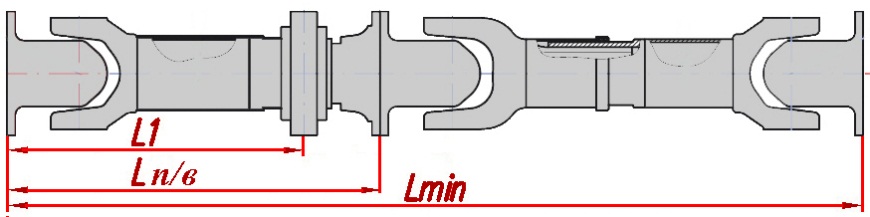 Вариант «Б»: в статическом состоянии (установленная на машине) ______________________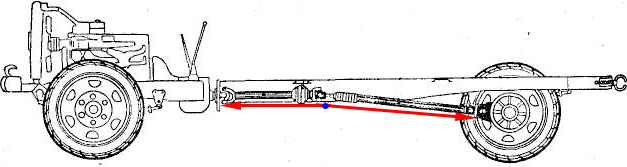 примечание: желательно производить замер «по ломаной», через соединяющую крестовину или фланецДлина переднего вала, ммПри соединении частей карданной передачи «фланцами» :длина до середины подвесного подшипника (L1), мм _____________________длина переднего карданного вала целиком (L п/в), мм ____________________При соединении частей карданной передачи «через центральную крестовину» - только длина до середины подвесного подшипника (L1), мм ___________________Параметры присоединения фланцевТип фланца: «еврофланец» (со шлицами), круглый, квадратный (нужное отметить)Диаметр по центрам крепёжных отверстий (D), мм _______Количество и диаметр самих отверстий (d) , мм_______ Тип стыковки карданного фланца с ответным фланцем: «буртик» или «канавка» (кроме «еврофланцев»; нужное отметить)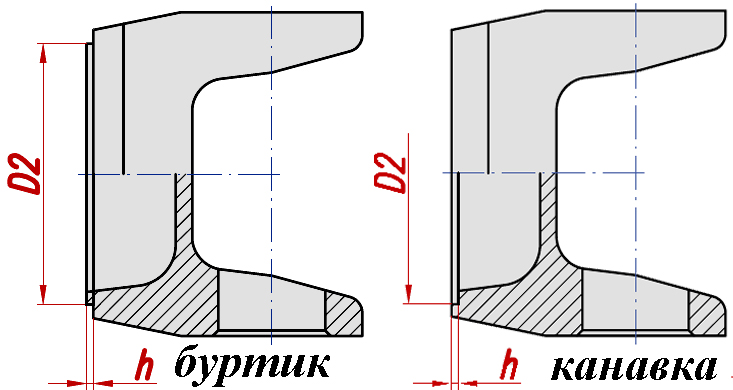 Диаметр буртика или канавки (D2), мм ___________________Высота буртика или глубина канавки (h), мм ______________Параметры крестовинытип крепления крестовин: «крышками и болтами», «стопорами снаружи», «стопорами внутри» (нужное отметить)Внешний диаметр подшипника крестовины (D), мм __________Высота крестовины в сборе с подшипниками (H), мм _________Параметры подвесного подшипника (промопоры):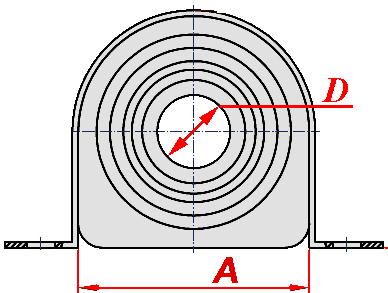 Внутренний диаметр подвесного подшипника (D), ммпримечание: если установлено на машине, диаметр находится через длину окружности вала у подвесного узла по формуле D = L окружности вала ÷ π (значение π приблизительно равно 3,14)Ширина подвесного подшипника (А), ммЗаполненные данные просьба прислать по электронной почте iulazar@mail.ru либо сообщить по телефону +375 17 512 28 26+375 17 512 28 26 iulazar@mail.ruДата составления ________________________Организация / ФИО ______________________
________________________________________Контактный телефон _____________________e-mail __________________________________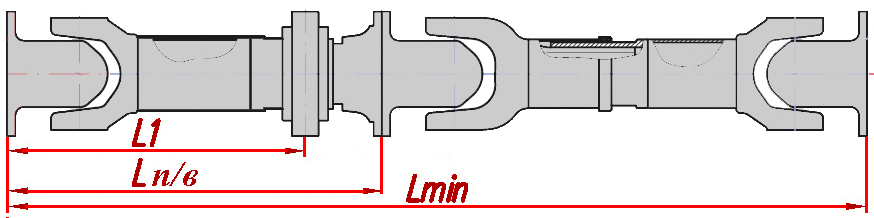 соединение «фланцами» __________________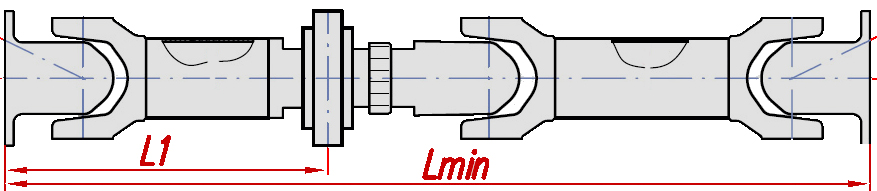 соединение «через центральную крестовину» _______________________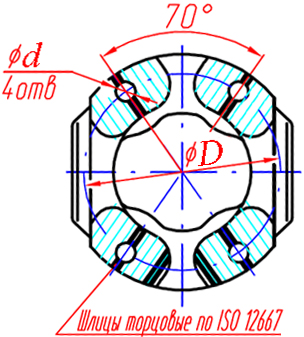 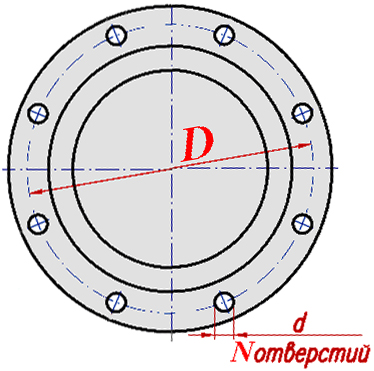 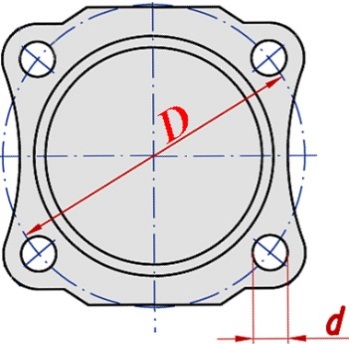 «еврофланец» ___круглый ___квадратный ___буртик ______канавка _____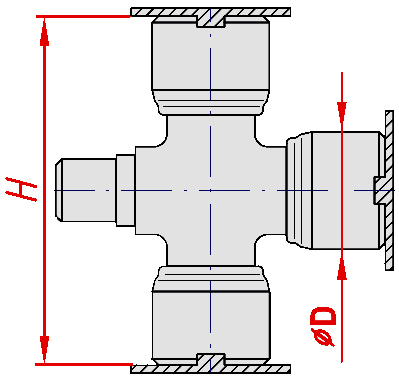 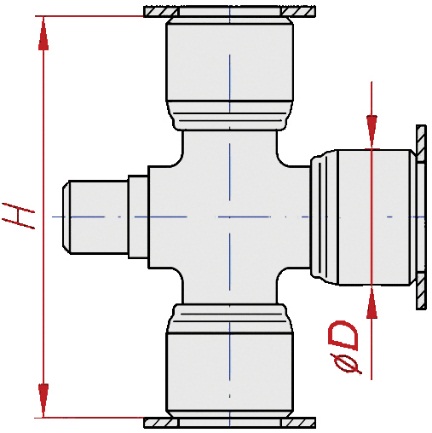 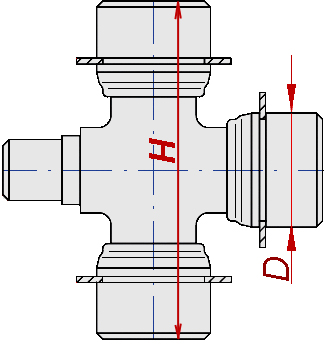 крышками и болтами ___стопорами снаружи ___стопорами внутри ___